Муниципальное бюджетное общеобразовательное учреждение городского округа Тольятти «Школа № 14»Конспект «открытого» урока по информатике на тему «Кодирование информации»Класс  8БУчитель Домрачева Надежда АлександровнаДата проведения  5.10.2015г.Заместитель директора МБУ «Школы № 14»   __________________________/_____________________________/МПЦель урока: познакомить учащихся с различными формами преставления информации и операцией перекодирования как способом перехода от одной формы к другойЗадачи:Образовательная:произвести контроль знаний учащихся по пройденной теме;обобщить знания по формам представления информации;сформировать у учащихся представление о процессе кодирования информации;сформировать у учащихся представление об операции перекодирования как способе перехода от одной формы представления информации к другой;закрепить на практике правила набора текста и навыки выполнения операций с фрагментами текста.Развивающая:развитие способности к анализу и обобщению, самоконтролю и самооценке;развитие познавательного интереса;развитие информационной культуры.Воспитательная:воспитание взаимоуважения,воспитание самостоятельности.Тип урока: комбинированный с использованием ЭОР и ИКТДлительность: 45 минФормы работы учащихся: самостоятельная работа, работа в парах и группах, индивидуальная и фронтальная работа.Необходимое техническое оборудование: мультимедийный проектор, экран, компьютерный класс.Структура и ход урокаПеречень используемых на данном уроке ЭОР№Этап урокаНазвание используемых ЭОРДеятельность учителяДеятельность ученикаВремя1Организационный моментПриветствует учащихся, проверяет их готовность к уроку
Сообщает тему урока
Спрашивает у учащихся о цели урокаПредлагает закрасить в листке настроения настроение в начале урока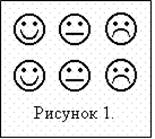 Приветствуют учителя, проверяют свою готовность к уроку.
Записывают тему урока
Учащиеся записывают в тетради цель, некоторые из учащихся озвучивают цель по просьбе учителя.
В листке настроения закрашивают смайлик настроения на начало урока3 мин2Контроль знанийБланк ответовПриложение 1 Организует данный этап .
Раздает бланки для ответов
Объясняет задания и критерии оценки контроля знаний.
Отвечает на вопросы по формулировке вопросов письменного опроса.
Наблюдает за работой учеников.Выслушивают задание, задают вопросы.Приступают к выполнению задания на бланках ответов.7 мин2ВзаимопроверкаКодирование информации
Слайд 4(Приложение 2)По окончании выполнения задания учащимися объясняет процедуру проверки ответов – взаимопроверка самими учащимися.Выполняют взаимопроверку.7 мин3Объяснение нового материалаЦель: получить новые знания и отделить знания от незнаний1. ЭОР  Определение понятия «кодирование информации»2. ЭОР 
Понятие «код»3. ЭОР Примеры кодов4. ЭОР Определение понятия «перекодирование информации»5. ЭОР Понятие «длина кода»Напоминает тему урока.
Объясняет связь процесса кодирования с процессами передачи и хранения информации. Дает определение понятию “кодирование” и «код» информации. (Примеры кодов)Задает вопрос: Приведите примеры кодов из жизни, окружающего вас мираВводит понятие «перекодирование информации»
Знакомит с сутью процесса перекодирования.Вводит понятие “длина кода”. Показывает пример расчета длины кода. Знакомит с заданием для расчета длины кода.Обобщает материал по формам представления информации.Записывают тему урока в тетрадь.
Слушают, записывают определение в тетрадь.Дети внимательно смотрят и слушают, придумывают свои примерыДети приводят примерыСлушают, записывают определение в тетрадь.
Участвуют в беседе, записывают определение в тетрадь.
Слушают, записывают определение в тетрадь.
Определяют длину кода информации.Участвуют в беседе, записывают основные формы представления в тетрадь.15 мин3Объяснение нового материалаЦель: получить новые знания и отделить знания от незнаний6. ЭОР 
Использование знаков, сигналов, символов и пиктограммПриводит пример информации, представленной в различных формах (текст, звук, число).Озвучивает вопросы для обобщения материала урока.Слушают, участвуют в беседе.Отвечают на вопросы.15 мин4.Домашнее заданиеЗадает домашнее задание, поясняя его
Домашнее задание: §1.2.3, устно ответить на вопросыЗаписывают домашнее задание в дневник.1 -2 мин5Физиологическая паузаПрезентация с упражнениями для глаз(Приложение 3)Предлагает гимнастику для глазВыполняют гимнастику и снимают напряжение1 мин6Практическая дифференцированная работа7 .ЭОР Вопрос 1
8. ЭОР Вопрос 3
9. ЭОР 
Вопрос 4 10.ЭОР Вопрос 5Поясняет задания для выполнения практической работы и проводит инструктаж по правилам работы за ПК
БУ Выполняют на ПК ребусы (решить 2 карточки)
Отметку выставит компьютер
ПУ Выполняют на ПК тест 
Учитель контролирует и оказывает помощьВыполняют индивидуальные задания на компьютерах, оформляют решение тестов и ребусов в тетрадях, участвуют в самопроверке14 мин7Подведение итога урока, рефлексияОрганизует, управляет деятельностью учащихся Объявление оценок с комментариями. Соответствует ли ваше желание с той оценкой, которую вы получили на уроке?
Закрасьте цветным карандашом то личико на листочке настроения, которое соответствует и подводит итог урока
Благодарит учащихся за работу на уроке, подводит итог работы, формулирует выводыАнализируют свою деятельность и полученный ими результат на урокеЗакрашивают карточку настроения в конце урока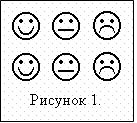 3 мин№Название ресурсаТип, вид ресурсаФорма предъявления информацииГиперссылка на ресурс, обеспечивающий доступ к ЭОР12.Определение понятия «кодирование информации»Понятие «Код»Информационный модуль, анимацияИнформационный модуль, анимацияанимация,анимация,http://files.school-collection.edu.ru/dlrstore/afcf60d4-23f2-4216-bb17-10bd4fca4fb9/%5BINF_026%5D_%5BAM_02%5D.swfhttp://files.school-collection.edu.ru/dlrstore/97a00c97-10e5-489c-a841-2563cbc24e25/%5BINF_026%5D_%5BAM_08%5D.swf3Примеры кодовИнформационный модуль, анимация,анимацияhttp://files.school-collection.edu.ru/dlrstore/e3b5d602-c47f-4b80-b41e-e07df85b446c/%5BINF_026%5D_%5BAM_09%5D.swf4Определение понятия «перекодирование информации».Информационный модуль, анимация,анимацияhttp://school-collection.edu.ru/catalog/res/3282b4e9-a2b6-4037-a458-22d0a1fac95f/view/5Понятие «Длина кода»Информационный модуль, анимация,анимацияhttp://files.school-collection.edu.ru/dlrstore/ddaf0821-ba55-473a-9fad-f732a6790000/%5BINF_026%5D_%5BAM_10%5D.swf6Использование знаков, сигналов, символов и пиктограммИнформационный модуль, анимация,анимацияhttp://files.school-collection.edu.ru/dlrstore/1d5810c1-c298-4cb8-b8f8-1144a3b801e0/%5BINF_026%5D_%5BAM_01%5D.swf7Вопрос 1 – тема «Кодирование информации»Практический модуль, тестТестhttp://files.school-collection.edu.ru/dlrstore/90e8d57a-1cad-4a6b-b444-2209d4c4dd13/%5BINF_020%5D_%5BQS_01%5D.html8Вопрос 3 – тема «Кодирование информации»Практический модуль, тестТестhttp://files.school-collection.edu.ru/dlrstore/040a568d-75c1-4ebd-945f-9f3841ffd39a/%5BINF_020%5D_%5BQS_03%5D.html9Вопрос 4 – тема «Кодирование информации»Практический модуль,Тестhttp://files.school-collection.edu.ru/dlrstore/f63aaa33-f34e-4fa3-b609-cfc0a60d5c7f/%5BINF_020%5D_%5BQS_04%5D.html10Вопрос 5 – тема «Кодирование информации»Практический модуль,Тестhttp://files.school-collection.edu.ru/dlrstore/45feebc1-25f8-4065-a4fd-d88ee19b66c0/%5BINF_020%5D_%5BQS_05%5D.html